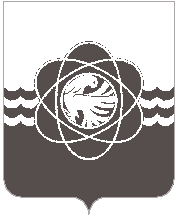 П О С Т А Н О В Л Е Н И Еот 26.01.2023 № 65В соответствии с ч. 3 ст. 4 Федерального закона от 21.07.2005 № 115-ФЗ                                    «О концессионных соглашениях», Порядком утверждения перечня объектов, входящих в состав  имущества, находящегося в собственности муниципального образования «город Десногорск» Смоленской области, подлежащих передаче в концессию, утвержденным постановлением Администрации муниципального образования «город Десногорск» Смоленской области                     от 04.10.2016 № 1048, в целях эффективного использования муниципального имуществаАдминистрация муниципального образования «город Десногорск» Смоленской области постановляет: Утвердить перечень объектов, в отношении которых планируется заключение концессионных соглашений в 2023 году, согласно приложению.Комитету имущественных и земельных отношений Администрации муниципального образования «город Десногорск» Смоленской области (Т.Н. Зайцева) разместить настоящее постановление на официальном сайте Российской Федерации в сети Интернет для размещения информации о проведении торгов, определенном Правительством Российской Федерации. Отделу информационных технологий и связи с общественностью                                     (Е.М. Хасько) разместить настоящее постановление на официальном сайте Администрации муниципального образования «город Десногорск» Смоленской области в сети Интернет.Контроль исполнения настоящего постановления возложить на председателя Комитета имущественных и земельных отношений Администрации муниципального образования «город Десногорск» Смоленской области Т.Н. Зайцеву. Глава муниципального образования«город Десногорск» Смоленской области                                              А.А. НовиковПриложениеУТВЕРЖДЕН постановлением Администрации муниципального образования «город Десногорск» Смоленской областиот 26.01.2023 № 65 Перечень объектов, в отношении которых планируется заключение концессионных соглашений в 2023 годуОб утверждении перечня объектов, в отношении которых планируетсязаключение концессионных соглашений в 2023 году№ п/пАдрес местоположения
объектаПолное наименование
объекта (с указанием
площади, кв. м)Назначение
объектаДокументы, подтверждающие нахождение объекта в собственности муниципального образования "город Десногорск» Смоленской областиОчистные сооружения и объекты водоотведенияОчистные сооружения и объекты водоотведенияОчистные сооружения и объекты водоотведенияОчистные сооружения и объекты водоотведенияОчистные сооружения и объекты водоотведения1.Смоленская область, Рославльский район,                   с. ЕкимовичиОС 2 (очистные сооружения) Лит. А, вх, А1, А2, А3, а, Б, В, к, пр, Д, Е, Ж,З, I, II, III, IV, V, VI, VII, VIII, IX, инв.                 № 3272НежилоеСвидетельство                          от 27.04.2012 67-АБ                    № 8220402.Смоленская область, Рославльский район,                   с. ЕкимовичиНапорный коллектор, протяженность 10000 п.м.Нежилое-3.Смоленская область, Рославльский район,                  с. ЕкимовичиСклад солиНежилоеСвидетельство                              от 05.04.2007 67-АБ                    № 1495734.Смоленская область,                   г. Десногорск, 1 мкр.КНС - торгового центра, площадь 24,7 кв.м., количество этажей: 2, в том числе подземных: 1НежилоеВыписка из ЕГРП                    от 12.12.2016 № 67-67/006-67/006/046/2016-2914/15.Смоленская область,                    г. Десногорск, 1 мкр.Наружные сети хозфекальной канализации                                  1 микрорайона, протяженность 7597 м. Сети хозфекальной канализации проходят  по всей территории 1 мкр., г. Десногорска. Общая протяженность сети хозфекальной канализации (трасса) 1 мкр. - 7596,7 м. Протяженность  трубопровода хозфекальной канализации 7596,7 м. Количество вводов в здание - 155 шт.Сооружения канализацииВыписка из ЕГРП                      от 04.10.2016 № 67-67/006-67/006/032/2016-1752/16.Смоленская область,                     г. Десногорск, 2 мкр.Сети канализации, наружные сети хозфекальной канализации 2 микрорайона, протяженность 6406 м. Сети хозфекальной канализации проходят  по всей территории 2 мкр., г. Десногорска. Общая протяженность сети хозфекальной канализации (трасса) 2 мкр.- 6405,9 м. Протяженность трубопровода хозфекальной канализации 6405,9 м. Количество колодцев - 275 шт., количество вводов в здание - 134 шт.НежилоеВыписка из ЕГРП                 от 11.01.2016 № 67-67/006-67/006/032/2016-1795/17.Смоленская область,                    г. Десногорск, 3 мкр.Наружные сети хозфекальной канализации                                    3 микрорайона, протяженность 10607 м. канализации (трасса) 3 мкр. - 10606,9 м. Протяженность трассы хозфекальной канализации - 8765,8 м. Протяженность  трубопровода хозфекальной канализации 8765,8 м.Сети канализацииВыписка из ЕГРП                        от 04.10.2016 № 67-67/006-67/006/032/2016-1750/18.Смоленская область,                    г. Десногорск, 3 мкр.КНС – 2Площадь всего по зданию с подземным этажом: 257,5 кв.м., этажность: 1, подземная этажность: 1НежилоеСвидетельство                          от 27.04.2006 67-АБ                 № 0795859.Смоленская область,                   г. Десногорск, 4 мкр.КНС - 2аПлощадь всего по зданию с подземным этажом: 112,5 кв.м., этажность: 1, подземная этажность: НежилоеСвидетельство                         от 27.04.2006 67-АБ                 № 07958010.Смоленская область,                    г. Десногорск, 4 мкр.Реконструкция школы на 33 класса под «Детский образовательный центр» в 4-м мкр. г. Десногорска. Канализационная насосная станция и сети канализации.Протяженность по лит. II: 34,6 кв.м. площадь покрытия по лит. III: 48,8 кв.м., протяженность трубопровода по лит. IV: 396,5 м., протяженность трассы по лит. IV: 266,0 м., количество колодцев: 10 шт.   НежилоеСвидетельство                       от 06.10.2006 67-АБ                    № 11783911.Смоленская область,                    г. Десногорск, 4 мкр.Наружные сети хозфекальной канализации                                   4 микрорайона.Сети хозфекальной канализации и напорного коллектора  проходят по всей территории 4 мкр. г. Десногорска. Общая протяженность сети хозфекальной канализации (трасса) 4 мкр. 5555,6 м. Протяженность трассы хозфекальной канализации 4934,6 м. Протяженность трубопровода хозфекальной канализации 4934,6 м. Протяженность трассы напорного коллектора 621,0 м. Протяженность трубопровода напорного коллектора           1242,0 м. Количество колодцев 174 шт. Количество вводов в здание 95 шт. Количество камер переключений 1 шт.нежилоеВыписка из ЕГРП от 25.05.202012.Смоленская область,                    г. Десногорск, 5 мкр.КНС-6Площадь всего по зданию с подвалом: 283,3 кв.м., этажность: 1, подземная этажность: 1НежилоеСвидетельство                          от 27.04.2006 67-АБ                        № 07957813.Смоленская область,                    г. Десногорск, мкр-н 5Инженерно-транспортная инфраструктура малоэтажной застройки. Сети канализации, 1 очередь.Протяженность 1604 м.НежилоеСвидетельство                         от 08.12.2015 № 67-67/006-67/006/070/2015-1002/214.Смоленская область,                   г. Десногорск, 5 мкр.Наружные сети хозфекальной канализации                                  5 микрорайона, протяженность 1481 м. Общая протяженность сети хозфекальной канализации (трасса)       5 мкр. - 1481,1 м. Протяженность  трубопровода хозфекальной канализации - 1481,1 м., количество колодцев - 30 шт., количество вводов в здание - 2 шт.Нежилое, сети канализацииВыписка из ЕГРП                   от 11.10.2016 № 67-67/006-67/006/032/2016-1796/115.Смоленская область,                       г. Десногорск, 6 мкр., территория МСЧ-135КНС - 1Площадь всего по зданию с подвалом: 134,4 кв.м., этажность: 1, подземная этажность: 1НежилоеСвидетельство                          от 24.05.2006 67-АБ                     № 07990916.Смоленская область,                     г. Десногорск, 6 мкр.Наружные сети хоз - бытовой канализации 2, 3, 4 линии застройки, протяженность 1901,9 м.НежилоеСвидетельство                           от 05.06.2007 67-АБ                   № 15014417.Смоленская область,                     г. Десногорск, 6 мкр., комплекс «Ритуал»Наружные сети канализации, протяженность 111,7 м.НежилоеСвидетельство о государственной регистрации от 16.12.2008 67 – АБ                     № 34057018.Смоленская область,                     г. Десногорск, 6 мкр.Наружные сети хозфекальной канализации 6 микрорайона.  Сети хозфекальной канализации и напорного коллектора  проходят по всей территории 6 мкр. г. Десногорска. Общая протяженность сети хозфекальной канализации (трасса) 6 мкр. 6819,3 м. Протяженность трассы хозфекальной канализации 6370,3 м. Протяженность трубопровода хозфекальной канализации 6370,3 м. Протяженность трассы напорного коллектора - 449,0 м. Протяженность трубопровода напорного коллектора           757,8 м. Количество колодцев -223 шт. Количество вводов в здание - 84 шт. Количество камер        переключения - 2 шт.                               НежилоеВыписка из ЕГРП                   от 26.05.2020 19.Смоленская область,                      г. Десногорск, 7 мкр.Наружные сети канализации.Протяженность 832,3 пог.м.НежилоеСвидетельство                          от 30.09.2010 67-АБ                   № 60301320.Смоленская область,                       г. Десногорск, 7 мкр.Самотечная канализация, напорная канализацияПротяженность трассы по лит. I: 393,0 м., протяженность трубопровода по лит. I: 393,0 м; протяженность трассы по лит. II:  590,5 м., протяженность трубопровода по лит. II: 1181,0 м.НежилоеСвидетельство                         от 28.02.2006 67-АБ                   №  078732  21.Смоленская область,                       г. Десногорск, 7 мкр.Металлическая канализационно - насосная станция                    (инв. № 6), общая площадь:11,7 кв.м.НежилоеСвидетельство о государственной регистрации от 28.02.2006 67 – АБ                     № 07872922.Смоленская область,                       г. Десногорск, 8 мкр.Наружные сети хозфекальной канализации                                 8 микрорайона, протяженность 1125 м. Общая протяженность сети хозфекальной канализации (трасса) 8 мкр. - 1124,5 м. Количество колодцев - 60 шт., количество вводов в здание - 1 шт. Нежилое, сети канализацииВыписка из ЕГРП                     от 11.10.2016 № 67-67/006-67/006/032/2016-1794/123.Смоленская область,                    г. Десногорск, коммунально-складская зонаКНС – ремонтной базыПлощадь всего по зданию с подвалом 82,5 кв.м., этажность: 1, подземная этажность: 1НежилоеСвидетельство о государственной регистрации от 27.04.2006 67 – АБ № 07958824.Смоленская область,                    г. Десногорск, коммунально-складская зона, Промзона САЭСНаружные сети хозфекальной канализацииПротяженность 871 м.Сооружения канализацииВыписка из ЕГРП                       от 04.10.2016 № 67-67/006-67/006/032/2016-1749/1Объекты водоснабженияОбъекты водоснабженияОбъекты водоснабженияОбъекты водоснабженияОбъекты водоснабжения1.Российская Федерация, Смоленская обл.,                        г. Десногорск, 1 мкр.Сети водопровода, протяженность 6302 м.В состав сооружения входит: общая протяженность трубопровода-6462,9 м; количество колодцев – 60шт.; количество пожарных гидрантов – 24 шт.; количество вводов в здание – 43 шт; количество питьевых фонтанчиков – 1 шт.Сети водоснабженияВыписка из ЕГРП 67-67/006-67/006/032/2016-1563/1 от 24.08.20162.Российская Федерация, Смоленская обл.,                        г. Десногорск, 1 мкр.Здание насосной станции подкачки к дому № 15 I мкр., площадь 36,6 кв.м., количество этажей: 1нежилое зданиеВыписка из ЕГРП 67-67/006-67/006/046/2016-2913/1 от 02.12.20163.Российская Федерация, Смоленская обл.,                           г. Десногорск, 2 мкрСети водопровода, протяженность 4391 м.Сети водоснабженияВыписка из ЕГРП 67-67/006-67/006/032/2016-1564/1 от 23.08.20164.Российская Федерация, Смоленская обл.,                            г. Десногорск, 3 мкр.Сети водопровода 3 микрорайона, протяженность 5438 м.Водопроводные сетиВыписка из ЕГРП 67-67/006-67/006/032/2016-1565/1 от 23.08.20165.Российская Федерация, Смоленская обл.,                             г. Десногорск, 4 мкр.Сети водопровода 4 микрорайона, протяженность 4291Сети водопровода проходят по всей территории 4 мкр. г. Десногорска, обеспечивают подачу холодной воды в жилые дома, административные, производственные здания. Общая протяженность сети водопровода (трасса) 4 мкр. – 4291,1 м. Протяженность подземной прокладки -4291,1 м. Общая протяженность трубопровода 4404,6 м. Количество колодцев – 53 шт. Количество пожарных гидрантов – 22 шт. Количество вводов в здание – 32 шт;  Сети водопроводаВыписка из ЕГРП 67-67/006-67/006/032/2016-1566/1 от 24.08.20166.Российская Федерация, Смоленская обл.,                             г. Десногорск, 4 мкр.Реконструкция школы на 33 класса под «Детский образовательный центр» в 4 мкр. Тепловые сети и наружные сети водопровода. Протяженность трубопровода по лит.I: 81,6 м.Наружные сети водопроводаСвидетельство о государственной регистрации 67-АБ 117477 от 30.08.20067.Российская Федерация, Смоленская обл.,                              г. Десногорск, 5 мкрИнженерно-транспортная инфраструктура малоэтажной застройки. Сети водопровода, 1 очередь, протяженность 2011 мнежилоеСвидетельство о государственной регистрации 67-67/006-67/006/070/2015-1001/2 от 08.12.20158.Российская Федерация, Смоленская обл.,                              г. Десногорск, 6 мкр.Наружные сети водопровода 2-й, 3-й, 4-й линии застройки, протяженность:1456,7 мСети водопроводаСвидетельство о государственной регистрации 67-АБ                     № 150145 от 05.06.20079.Российская Федерация, Смоленская обл.,                         г. Десногорск, 6 мкр.Наружные сети водопровода 6 микрорайона, протяженность 6020 мСети водоснабженияВыписка из ЕГРП 67-67/006-67/006/032/2016-1792/1 от 11.10.201610.Российская Федерация, Смоленская обл.,                         г. Десногорск, 6 мкр., комплекс «Ритуал»Наружные сети водопровода, протяженность 119,3 м.нежилоеСвидетельство о государственной регистрации 67-АБ                   № 340568 от 16.12.200811.Российская Федерация, Смоленская обл., г. Десногорск, 7 мкр.Наружные сети водопровода, протяженность                            1096,4 пог.м.нежилоеСвидетельство о государственной регистрации 67-АБ                   № 603014 от 30.09.201012.Российская Федерация, Смоленская обл., г. Десногорск, 7 мкр.Водонасосная станция (инв. № 4; № 5)Общая площадь по лит. АI: 33,8 кв.м., общая площадь по лит. АII: 7,6 кв.м.нежилоеСвидетельство о государственной регистрации от 28.02.2006  67 – АБ                  № 07873013.Российская Федерация, Смоленская обл.,                         г. Десногорск, 8 мкр.Наружные сети водопровода II очереди 8мкр., протяженность 1887,0 м., число колодцев: 54 шт.Сооружения коммунальной инфраструктурыСвидетельство о государственной регистрации 67-АБ 234402 от 17.10.200714.Российская Федерация, Смоленская обл.,                          г. Десногорск, 8 мкр.Наружные сети водопровода (участки от ВК - 25 сущ. до ПГ-15; от ВК - 16 до ПГ - 58; от ПГ - 15 до ВК - 48, от     ВК - 48 до ВК - 32 сущ.), протяженность трубопровода: 1077,8 м; количество колодцев: 26 шт.; количество пожарных гидрантов: 8 шт.нежилоеСвидетельство о государственной регистрации 67-АБ 254353 от 26.03.200815.Российская Федерация, Смоленская обл.,                          г. Десногорск, коммунально-складская зонаНаружные сети водопровода коммунально-складской зоны, водопроводные сети, протяженность 8937 м. Наружные сети водопровода проходят по территории коммунально-складской зоны г. Десногорска, обеспечивают подачу холодной воды в жилые дома, административные, производственные здания. Общая протяженность сети водопровода (трасса) коммунально-складской зоны – 7302,1 м. Протяженность надземной прокладки – 3049,5 м. Протяженность подземной прокладки – 4252,6 м. Общая протяженность трубопровода -  8936,7 м. Количество колодцев – 42 шт. Количество пожарных гидрантов – 7 шт. Количество вводов в здание – 21 шт. Количество компенсаторов –                15 шт.  Нежилое, водопроводные сетиВыписка из ЕГРП 67-67/006-67/006/032/2016-1793/1 от 11.10.2016